课题2　氧　气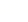 ◇教学目标◇【知识与技能】1.了解并掌握氧气的物理性质。2.初步掌握氧气的化学性质。3.掌握硫、木炭和铁丝在氧气中燃烧的实验现象。4.认识化合反应和氧化反应。【过程与方法】1.通过实验探究氧气的氧化性,培养学生的观察、分析及语言表达能力。2.通过对反应共同特点的归纳,学习从具体到抽象、从个别到一般的归纳方法。【情感·态度·价值观】通过实验现象的观察与描述,培养学生严谨的科学态度。◇教学重难点◇【教学重点】氧气的化学性质和化合反应的概念。【教学难点】实验观察和实验操作能力的培养;描述实验现象的完整性和准确性。◇教学过程◇一、导入新课做深呼吸,你了解你吸入的氧气吗?氧气除了供给我们呼吸外,它还有哪些性质和用途呢?二、推进新课1.氧气的物理性质[过渡]出示一瓶氧气,引导学生观察并描述其物理性质。(闻一闻:氧气有气味吗?思考:鱼在水中靠什么呼吸?它呼吸的氧气来自哪里?由此可推知氧气的溶解性如何?氧气是否和水一样存在三态变化呢?)[归纳总结]①无色、无味的气体。②鱼在水中靠腮呼吸,氧气来自水中。实际上氧气是不易溶于水的,室温下,1 L水中只能溶解约30 mL氧气。③氧气的三态变化:压强为101 kPa时,氧气在-183 ℃时变为淡蓝色液体,在-218 ℃时变为淡蓝色雪花状的固体。2.氧气的检验[演示]实验2-2。[归纳总结]带火星的木条在氧气中能够复燃,说明氧气能支持燃烧,具有助燃性,据此可用带火星的木条检验氧气。3.氧气的化学性质[演示]实验2-3(观察实验现象并填写教材第33页的表格)。[归纳总结][提出问题]烟花爆竹中也含有硫粉,结合严禁燃放烟花爆竹思考在进行硫的燃烧实验时,集气瓶底部为何要先加少量的水?[归纳总结]硫燃烧后生成一种有刺激性气味的二氧化硫气体,释放到空气中易形成酸雨,实验前在集气瓶底部放少量水可吸收生成的二氧化硫气体,防止其污染空气。[实验]木炭分别在空气和氧气中燃烧。[归纳总结][演示]实验2-4。[归纳总结]在空气中加热铁丝时,铁丝只能发生红热现象,不能燃烧;在氧气中点燃细铁丝时,其剧烈燃烧,火星四射,生成黑色固体,放出热量。[讨论交流]①实验前在集气瓶底部加少量水的作用是什么?②铁丝为什么要做成螺旋状?火柴梗起什么作用?③为什么待火柴快燃尽时,才将铁丝伸入氧气中?[归纳总结]①防止高温熔融物溅落,使集气瓶炸裂。②铁丝做成螺旋状的目的是增大受热面积,尽快提高铁丝的局部温度;火柴梗的作用:引燃。③以免火柴梗燃烧消耗氧气。[讨论交流]上述实验物质在空气和在氧气中燃烧都是与氧气反应,为什么现象有很大差异?[归纳总结]氧气的化学性质活泼,氧气的含量越高,燃烧越剧烈。[提出问题]实验2-1、2-3、2-4中的三个反应有什么共同特征?(引导学生填写教材第35页的表格并总结出三个反应的共同特征)[归纳总结]①由两种或两种以上物质生成另一种物质的反应叫做化合反应。特点:A+B+…→C(“多变一”)。②物质与氧气发生的反应是氧化反应,氧气在氧化反应中提供氧,它具有氧化性。③缓慢氧化:进行得很慢,甚至不容易被察觉的氧化反应。◇板书设计◇课题2　氧　气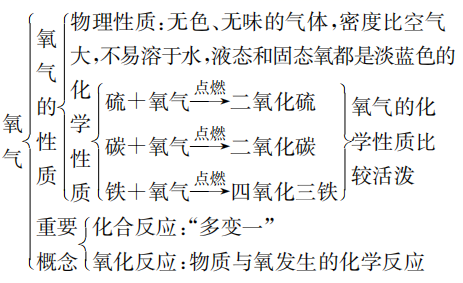 ◇教学反思◇本节课的重点是探究氧气的化学性质,学生观察实验后描述现象。课堂上,学生描述实验现象的语言不太专业,在今后学习中要加强训练。对于化合反应和氧化反应的概念及区分还是比较明确的,但也要多加练习,对比两种反应的异同。实验内容现象硫在空气里燃烧发出微弱的淡蓝色火焰,放热,生成有刺激性气味的气体硫在氧气里燃烧发出明亮的蓝紫色火焰,放热,生成有刺激性气味的气体实验内容现象木炭在空气里燃烧燃烧不剧烈,发出红光,放出热量木炭在氧气里燃烧剧烈燃烧,发出白光,放出热量